 HIGH-LEVEL MEETINGON THE FEASIBILITY OF A LONG-TERM ASPIRATIONAL GOAL FOR INTERNATIONAL AVIATION CO2 EMISSIONS REDUCTIONS (HLM-LTAG)Montréal, 19 to 22 July 2022TITLE(Presented by the xxxx)INTRODUCTION...ACTION BY THE HLM-LTAGThe HLM-LTAG is invited to:— — — — — — — —APPENDIX ATITLE….— END —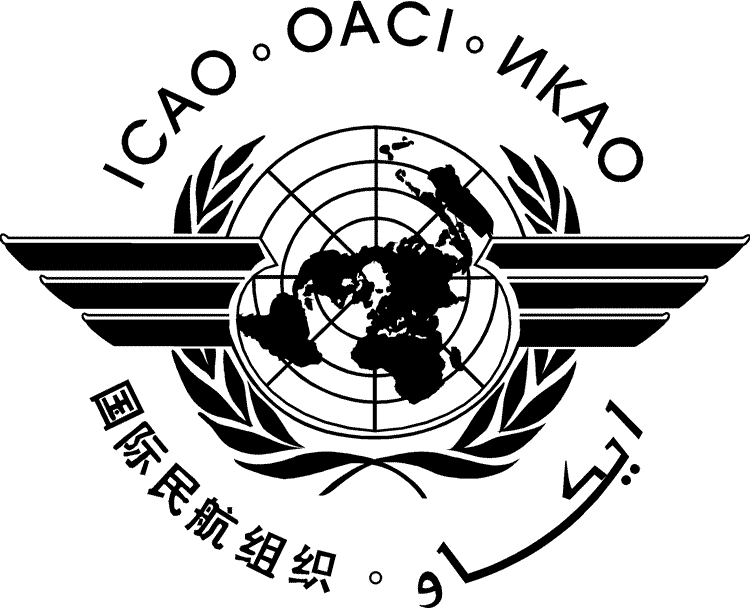 International Civil Aviation OrganizationWORKING PAPERAgenda Item1:CO2 emissions reduction scenarios and options for a long-term global aspirational goal for international aviationAgenda Item2:Means of implementation for a long-term global aspirational goal for international aviationAgenda Item3:Means of monitoring progress and next stepsAgenda Item4:Conclusions and Recommendations of the MeetingSUMMARYAction by the Meeting is in paragraph 2.